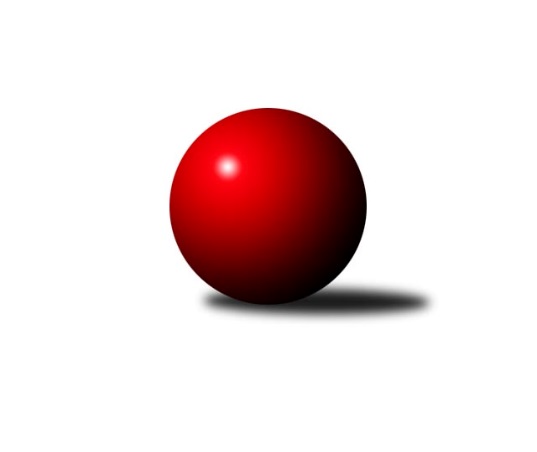 Č.6Ročník 2013/2014	2.11.2013Nejlepšího výkonu v tomto kole: 3494 dosáhlo družstvo: KK Blansko 2. KLM B 2013/2014Výsledky 6. kolaSouhrnný přehled výsledků:TJ Opava˝A˝	- TJ Sokol Vracov	2:6	3254:3360	8.5:15.5	2.11.TJ Červený Kostelec  	- KK Blansko 	3:5	3472:3494	12.0:12.0	2.11.TJ Rostex Vyškov ˝A˝	- TJ Horní Benešov ˝A˝	6:2	3318:3203	17.5:6.5	2.11.SKK Hořice	- HKK Olomouc ˝A˝	5:3	3402:3385	13.0:11.0	2.11.TJ Prostějov ˝A˝	- KK Zábřeh	3:5	3247:3247	12.0:12.0	2.11.KK Slovan Rosice	- TJ Lokomotiva Česká Třebová	8:0	3349:3144	17.5:6.5	2.11.Tabulka družstev:	1.	TJ Rostex Vyškov ˝A˝	6	5	0	1	35.0 : 13.0 	87.5 : 56.5 	 3382	10	2.	HKK Olomouc ˝A˝	6	5	0	1	32.0 : 16.0 	81.5 : 62.5 	 3433	10	3.	TJ Sokol Vracov	6	4	0	2	26.0 : 22.0 	78.0 : 66.0 	 3259	8	4.	KK Zábřeh	6	4	0	2	25.5 : 22.5 	69.5 : 74.5 	 3304	8	5.	KK Slovan Rosice	6	3	1	2	26.0 : 22.0 	70.5 : 73.5 	 3286	7	6.	SKK Hořice	6	3	1	2	23.0 : 25.0 	70.5 : 73.5 	 3288	7	7.	KK Blansko	6	3	0	3	25.5 : 22.5 	78.5 : 65.5 	 3313	6	8.	TJ Červený Kostelec	6	2	0	4	23.0 : 25.0 	72.5 : 71.5 	 3310	4	9.	TJ Prostějov ˝A˝	6	2	0	4	21.5 : 26.5 	74.0 : 70.0 	 3277	4	10.	TJ Opava˝A˝	6	2	0	4	20.0 : 28.0 	70.0 : 74.0 	 3375	4	11.	TJ Horní Benešov ˝A˝	6	1	0	5	16.0 : 32.0 	56.0 : 88.0 	 3238	2	12.	TJ Lokomotiva Česká Třebová	6	1	0	5	14.5 : 33.5 	55.5 : 88.5 	 3214	2Podrobné výsledky kola:	 TJ Opava˝A˝	3254	2:6	3360	TJ Sokol Vracov	Marek Hynar	134 	 128 	 121 	137	520 	 1:3 	 559 	 124	157 	 130	148	Pavel Polanský ml. ml.	Petr Wolf	138 	 125 	 139 	115	517 	 2:2 	 556 	 131	149 	 138	138	Vítěslav Nejedlík	Přemysl Žáček	133 	 130 	 138 	136	537 	 2:2 	 530 	 144	144 	 132	110	Tomáš Sasín	Martin Marek	128 	 134 	 142 	117	521 	 0.5:3.5 	 567 	 141	163 	 146	117	Petr Polanský	Petr Bracek	123 	 160 	 144 	131	558 	 2:2 	 538 	 141	127 	 120	150	Pavel Polanský st. st.	Jiří Vícha	144 	 139 	 161 	157	601 	 1:3 	 610 	 145	152 	 165	148	Jan Tužilrozhodčí: Nejlepší výkon utkání: 610 - Jan Tužil	 TJ Červený Kostelec  	3472	3:5	3494	KK Blansko 	Aleš Nedomlel	118 	 145 	 157 	154	574 	 2:2 	 600 	 142	137 	 151	170	Jakub Flek	Lukáš Janko	122 	 137 	 152 	135	546 	 1:3 	 588 	 154	151 	 143	140	Ondřej Němec	Pavel Novák	140 	 159 	 145 	144	588 	 2:2 	 615 	 147	154 	 172	142	Martin Procházka	Martin Mýl	149 	 151 	 139 	156	595 	 3:1 	 543 	 129	152 	 129	133	Petr Havíř	Jan Adamů	137 	 130 	 159 	131	557 	 2:2 	 540 	 127	140 	 138	135	Michal Hrdlička	Štěpán Schuster	158 	 170 	 154 	130	612 	 2:2 	 608 	 147	126 	 172	163	Lukáš Hlavinkarozhodčí: Nejlepší výkon utkání: 615 - Martin Procházka	 TJ Rostex Vyškov ˝A˝	3318	6:2	3203	TJ Horní Benešov ˝A˝	Jiří Trávníček	141 	 133 	 131 	146	551 	 3:1 	 510 	 119	116 	 153	122	Miroslav Petřek ml.	Petr Pevný	139 	 130 	 162 	152	583 	 3:1 	 571 	 135	152 	 140	144	Kamil Kubeša	Miroslav Míšek	133 	 139 	 135 	134	541 	 4:0 	 512 	 125	136 	 126	125	Bohuslav Čuba	Jaromír Čapek	124 	 151 	 134 	157	566 	 4:0 	 482 	 112	109 	 122	139	Zdeněk Černý	Eduard Varga	137 	 159 	 132 	142	570 	 2:2 	 577 	 141	137 	 159	140	Zbyněk Černý	Luděk Rychlovský	142 	 122 	 122 	121	507 	 1.5:2.5 	 551 	 141	153 	 122	135	Jaromír Hendrych ml.rozhodčí: Nejlepší výkon utkání: 583 - Petr Pevný	 SKK Hořice	3402	5:3	3385	HKK Olomouc ˝A˝	Radek Kroupa	143 	 161 	 173 	153	630 	 4:0 	 574 	 136	159 	 138	141	Kamil Bartoš	Jaromír Šklíba	134 	 134 	 145 	155	568 	 1:3 	 576 	 136	156 	 162	122	Jiří Němec	Ivan Vondráček	132 	 120 	 141 	164	557 	 4:0 	 511 	 131	117 	 137	126	Ladislav Stárek	Vojtěch Tulka	158 	 137 	 155 	135	585 	 2:2 	 572 	 138	139 	 134	161	Karel Zubalík	Martin Hažva *1	121 	 130 	 126 	146	523 	 0:4 	 595 	 145	146 	 153	151	Radek Havran	Miroslav Nálevka	150 	 132 	 135 	122	539 	 2:2 	 557 	 124	150 	 134	149	Jiří Zezulkarozhodčí: střídání: *1 od 67. hodu Jiří BaierNejlepší výkon utkání: 630 - Radek Kroupa	 TJ Prostějov ˝A˝	3247	3:5	3247	KK Zábřeh	Bronislav Diviš	162 	 151 	 146 	133	592 	 4:0 	 513 	 127	143 	 115	128	Jiří Flídr	Miroslav Znojil	141 	 137 	 125 	129	532 	 1:3 	 562 	 153	130 	 140	139	Martin Sitta	Aleš Čapka	133 	 128 	 146 	135	542 	 0:4 	 575 	 146	130 	 151	148	Josef Sitta	Michal Smejkal	131 	 144 	 135 	140	550 	 4:0 	 514 	 124	139 	 129	122	Lukáš Horňák	Petr Pospíšilík	140 	 129 	 116 	143	528 	 1:3 	 556 	 126	131 	 150	149	Marek Ollinger	Petr Černohous *1	113 	 114 	 133 	143	503 	 2:2 	 527 	 131	145 	 122	129	Zdeněk Švubrozhodčí: střídání: *1 od 56. hodu Jan PernicaNejlepší výkon utkání: 592 - Bronislav Diviš	 KK Slovan Rosice	3349	8:0	3144	TJ Lokomotiva Česká Třebová	Dalibor Matyáš	141 	 144 	 169 	135	589 	 3:1 	 500 	 127	121 	 113	139	Rudolf Stejskal	Jiří Zemek	151 	 132 	 130 	152	565 	 3.5:0.5 	 548 	 141	132 	 128	147	Jiří Hetych st. st.	Petr Streubel st.	132 	 136 	 144 	134	546 	 3:1 	 530 	 123	129 	 144	134	Petr Holanec	Ivo Fabík	129 	 153 	 141 	130	553 	 2:2 	 550 	 138	142 	 135	135	Jiří Kmoníček	Jiří Axman st.	129 	 154 	 143 	126	552 	 3:1 	 529 	 148	122 	 136	123	Pavel Píč	Jaromír Šula	132 	 119 	 144 	149	544 	 3:1 	 487 	 120	135 	 112	120	Josef Gajdošíkrozhodčí: Nejlepší výkon utkání: 589 - Dalibor MatyášPořadí jednotlivců:	jméno hráče	družstvo	celkem	plné	dorážka	chyby	poměr kuž.	Maximum	1.	Radek Havran 	HKK Olomouc ˝A˝	594.58	387.2	207.4	1.5	4/4	(610)	2.	Jiří Němec 	HKK Olomouc ˝A˝	588.83	378.8	210.0	0.6	4/4	(619)	3.	Jiří Vícha 	TJ Opava˝A˝	588.67	370.5	218.2	0.7	4/4	(633)	4.	Jiří Trávníček 	TJ Rostex Vyškov ˝A˝	580.33	386.3	194.0	1.5	3/3	(602)	5.	Josef Sitta 	KK Zábřeh	573.40	364.8	208.6	1.5	5/5	(606)	6.	Ondřej Němec 	KK Blansko 	573.13	372.4	200.8	1.3	4/4	(607)	7.	Martin Sitta 	KK Zábřeh	572.50	380.6	191.9	2.0	4/5	(596)	8.	Přemysl Žáček 	TJ Opava˝A˝	572.33	374.8	197.6	6.1	3/4	(601)	9.	Ladislav Stárek 	HKK Olomouc ˝A˝	572.25	376.1	196.2	3.0	4/4	(641)	10.	Tomáš Procházka 	TJ Sokol Vracov	570.38	371.4	199.0	1.3	4/5	(611)	11.	Petr Pevný 	TJ Rostex Vyškov ˝A˝	570.00	370.8	199.3	1.5	3/3	(603)	12.	Jiří Zezulka 	HKK Olomouc ˝A˝	569.00	372.8	196.2	1.5	4/4	(595)	13.	Štěpán Schuster 	TJ Červený Kostelec  	568.75	377.1	191.6	5.4	2/3	(645)	14.	Dalibor Matyáš 	KK Slovan Rosice	568.08	372.9	195.2	1.4	4/4	(593)	15.	Radek Kroupa 	SKK Hořice	566.50	359.0	207.5	1.0	3/3	(630)	16.	Martin Marek 	TJ Opava˝A˝	565.92	361.7	204.3	1.9	4/4	(592)	17.	Jan Tužil 	TJ Sokol Vracov	565.80	378.2	187.6	4.0	5/5	(610)	18.	Eduard Varga 	TJ Rostex Vyškov ˝A˝	564.88	361.8	203.1	1.6	2/3	(587)	19.	Martin Procházka 	KK Blansko 	563.67	372.2	191.5	3.3	4/4	(615)	20.	Bronislav Diviš 	TJ Prostějov ˝A˝	562.58	376.8	185.8	2.8	4/4	(614)	21.	Jaromír Šklíba 	SKK Hořice	561.42	366.3	195.2	2.3	3/3	(573)	22.	Zbyněk Černý 	TJ Horní Benešov ˝A˝	559.92	373.3	186.6	2.6	4/4	(577)	23.	Martin Mýl 	TJ Červený Kostelec  	559.75	370.4	189.3	3.3	3/3	(595)	24.	Pavel Novák 	TJ Červený Kostelec  	559.42	377.1	182.3	3.4	3/3	(590)	25.	Theodor Marančák 	HKK Olomouc ˝A˝	559.22	366.9	192.3	4.3	3/4	(607)	26.	Aleš Nedomlel 	TJ Červený Kostelec  	556.75	362.2	194.6	4.3	3/3	(577)	27.	Miroslav Míšek 	TJ Rostex Vyškov ˝A˝	555.58	373.3	182.3	1.9	3/3	(594)	28.	Jakub Flek 	KK Blansko 	554.00	364.3	189.7	4.1	4/4	(600)	29.	Jaromír Šula 	KK Slovan Rosice	552.75	367.6	185.1	2.9	4/4	(568)	30.	Lukáš Horňák 	KK Zábřeh	552.50	370.4	182.1	4.2	5/5	(621)	31.	Ivo Fabík 	KK Slovan Rosice	550.92	363.1	187.8	4.0	4/4	(580)	32.	Luděk Rychlovský 	TJ Rostex Vyškov ˝A˝	550.83	370.3	180.5	3.6	3/3	(610)	33.	Pavel Píč 	TJ Lokomotiva Česká Třebová	550.70	355.0	195.7	3.2	5/5	(594)	34.	Petr Černohous 	TJ Prostějov ˝A˝	550.00	366.5	183.5	4.0	4/4	(569)	35.	Petr Bracek 	TJ Opava˝A˝	549.25	364.4	184.8	3.7	4/4	(576)	36.	Petr Pospíšilík 	TJ Prostějov ˝A˝	548.89	360.9	188.0	0.9	3/4	(580)	37.	Vojtěch Tulka 	SKK Hořice	548.33	365.1	183.2	2.4	3/3	(585)	38.	Jiří Zemek 	KK Slovan Rosice	547.67	355.8	191.8	2.9	4/4	(581)	39.	Jaromír Čapek 	TJ Rostex Vyškov ˝A˝	546.75	370.6	176.1	6.8	2/3	(566)	40.	Karel Zubalík 	HKK Olomouc ˝A˝	545.25	368.3	177.0	3.3	4/4	(572)	41.	Petr Streubel  st.	KK Slovan Rosice	544.13	367.4	176.8	3.3	4/4	(573)	42.	Lukáš Janko 	TJ Červený Kostelec  	543.67	374.7	169.0	4.7	3/3	(594)	43.	Petr Holanec 	TJ Lokomotiva Česká Třebová	543.40	363.5	179.9	4.0	5/5	(577)	44.	Jiří Kmoníček 	TJ Lokomotiva Česká Třebová	543.20	369.4	173.8	4.8	5/5	(567)	45.	Roman Porubský 	KK Blansko 	542.89	367.7	175.2	2.7	3/4	(580)	46.	Martin Hažva 	SKK Hořice	542.78	369.8	173.0	2.7	3/3	(559)	47.	Jan Pernica 	TJ Prostějov ˝A˝	542.13	363.9	178.3	4.3	4/4	(570)	48.	Michal Hrdlička 	KK Blansko 	541.38	357.8	183.6	3.3	4/4	(573)	49.	Marek Hynar 	TJ Opava˝A˝	541.08	363.5	177.6	4.3	4/4	(563)	50.	Bohuslav Čuba 	TJ Horní Benešov ˝A˝	540.92	357.1	183.8	4.8	4/4	(568)	51.	Miroslav Znojil 	TJ Prostějov ˝A˝	540.00	363.1	176.9	4.1	3/4	(573)	52.	Michal Smejkal 	TJ Prostějov ˝A˝	540.00	368.6	171.4	5.2	3/4	(586)	53.	Ivan Vondráček 	SKK Hořice	539.83	359.9	179.9	4.8	3/3	(569)	54.	Jiří Flídr 	KK Zábřeh	538.70	353.2	185.5	3.6	5/5	(566)	55.	Kamil Kubeša 	TJ Horní Benešov ˝A˝	537.75	365.8	171.9	4.3	4/4	(596)	56.	Rudolf Stejskal 	TJ Lokomotiva Česká Třebová	537.50	357.2	180.3	5.1	5/5	(597)	57.	Ondřej Mrkos 	TJ Červený Kostelec  	537.33	351.8	185.5	1.8	3/3	(587)	58.	Petr Wolf 	TJ Opava˝A˝	537.22	357.3	179.9	6.6	3/4	(568)	59.	Miroslav Nálevka 	SKK Hořice	536.00	357.0	179.0	4.6	3/3	(565)	60.	Miroslav Petřek  ml.	TJ Horní Benešov ˝A˝	532.92	364.5	168.4	6.7	4/4	(566)	61.	Marek Ollinger 	KK Zábřeh	532.80	359.8	173.0	5.3	5/5	(571)	62.	Pavel Polanský ml.  ml.	TJ Sokol Vracov	530.90	365.3	165.6	8.0	5/5	(559)	63.	Petr Havíř 	KK Blansko 	527.67	364.8	162.8	4.9	4/4	(594)	64.	Adam Palko 	KK Slovan Rosice	526.50	361.7	164.8	4.3	3/4	(553)	65.	Zdeněk Černý 	TJ Horní Benešov ˝A˝	526.00	348.8	177.3	4.1	4/4	(561)	66.	Petr Polanský 	TJ Sokol Vracov	523.10	358.6	164.5	8.1	5/5	(567)	67.	Josef Gajdošík 	TJ Lokomotiva Česká Třebová	521.38	356.9	164.5	6.4	4/5	(554)	68.	Jiří Hetych st.  st.	TJ Lokomotiva Česká Třebová	520.00	357.8	162.3	5.8	4/5	(548)		Lukáš Hlavinka 	KK Blansko 	608.00	392.0	216.0	0.0	1/4	(608)		Petr Hendrych 	TJ Opava˝A˝	596.00	396.0	200.0	2.5	2/4	(613)		Kamil Bartoš 	HKK Olomouc ˝A˝	574.00	368.0	206.0	1.0	1/4	(574)		Jan Adamů 	TJ Červený Kostelec  	561.00	370.5	190.5	4.5	1/3	(565)		František Svoboda 	TJ Sokol Vracov	557.67	366.0	191.7	3.3	3/5	(584)		Vítěslav Nejedlík 	TJ Sokol Vracov	556.00	388.0	168.0	6.0	1/5	(556)		Jaromír Hendrych ml. 	TJ Horní Benešov ˝A˝	551.00	362.0	189.0	4.0	1/4	(551)		Jiří Baier 	SKK Hořice	551.00	384.0	167.0	3.0	1/3	(551)		Martin Honc 	KK Blansko 	551.00	386.0	165.0	6.0	1/4	(551)		Filip Kordula 	TJ Sokol Vracov	550.50	377.0	173.5	3.5	1/5	(565)		Aleš Čapka 	TJ Prostějov ˝A˝	546.50	367.8	178.8	5.0	2/4	(560)		Roman Rolenc 	TJ Prostějov ˝A˝	543.00	367.0	176.0	9.0	1/4	(543)		Tomáš Černý 	TJ Horní Benešov ˝A˝	542.67	353.7	189.0	2.0	2/4	(558)		Jiří Michálek 	KK Zábřeh	540.33	367.0	173.3	6.0	3/5	(562)		Zdeněk Markl 	TJ Lokomotiva Česká Třebová	536.50	355.3	181.3	8.8	2/5	(582)		Tomáš Kordula 	TJ Sokol Vracov	531.00	360.0	171.0	4.0	2/5	(549)		Tomáš Sasín 	TJ Sokol Vracov	530.00	369.0	161.0	7.0	1/5	(530)		Jiří Axman  st.	KK Slovan Rosice	527.83	351.7	176.2	3.8	2/4	(555)		Petr Dankovič 	TJ Horní Benešov ˝A˝	527.00	358.0	169.0	3.0	1/4	(527)		Zdeněk Švub 	KK Zábřeh	524.67	342.0	182.7	3.7	3/5	(539)		Pavel Polanský st.  st.	TJ Sokol Vracov	520.00	358.7	161.3	6.7	3/5	(538)		Josef Čapka 	TJ Prostějov ˝A˝	515.00	362.0	153.0	7.0	1/4	(515)Sportovně technické informace:Starty náhradníků:registrační číslo	jméno a příjmení 	datum startu 	družstvo	číslo startu
Hráči dopsaní na soupisku:registrační číslo	jméno a příjmení 	datum startu 	družstvo	Program dalšího kola:7. kolo9.11.2013	so	10:00	TJ Horní Benešov ˝A˝ - SKK Hořice	9.11.2013	so	10:00	TJ Sokol Vracov - KK Slovan Rosice	9.11.2013	so	12:30	KK Blansko  - TJ Rostex Vyškov ˝A˝	9.11.2013	so	14:00	HKK Olomouc ˝A˝ - TJ Prostějov ˝A˝	9.11.2013	so	15:30	KK Zábřeh - TJ Opava˝A˝	9.11.2013	so	16:00	TJ Lokomotiva Česká Třebová - TJ Červený Kostelec  	Nejlepší šestka kola - absolutněNejlepší šestka kola - absolutněNejlepší šestka kola - absolutněNejlepší šestka kola - absolutněNejlepší šestka kola - dle průměru kuželenNejlepší šestka kola - dle průměru kuželenNejlepší šestka kola - dle průměru kuželenNejlepší šestka kola - dle průměru kuželenNejlepší šestka kola - dle průměru kuželenPočetJménoNázev týmuVýkonPočetJménoNázev týmuPrůměr (%)Výkon2xRadek KroupaHořice6302xJan TužilVracov112.796101xMartin ProcházkaBlansko6152xRadek KroupaHořice112.776302xŠtěpán SchusterČ. Kostelec6123xJiří VíchaOpava A111.126012xJan TužilVracov6102xBronislav DivišProstějov109.35921xLukáš HlavinkaBlansko6081xDalibor MatyášRosice107.945893xJiří VíchaOpava A6012xPetr PevnýVyškov A107.75583